
2019 Sponsor Registration Form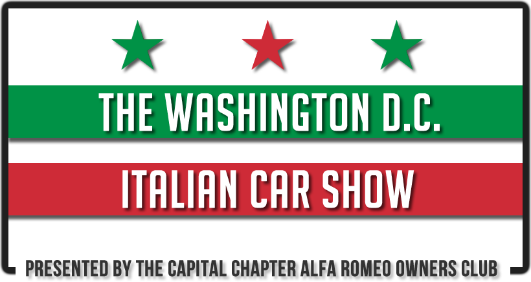 Sponsor InformationSponsorshipSPONSOR REGISTRATION CUTOFF IS MAY 1ST, 2019With my signature, I and my heirs, release DC Italian Car Show and Nottoway Park from any liability for damages or injury to me, my guests, or my display property and materials while traveling to or from or while attending this event. Company Name:Address:City:State / Zip:Contact Person:Phone: Email: [     ] Business Card - $25[     ] Business Card - $25[     ] Inside Cover Advertisement - $125[     ] ¼ Page Advertisement - $50[     ] ¼ Page Advertisement - $50[     ] Rear Cover Advertisement - $ 175[     ] ½ Page Advertisement - $75[     ] Event Space - $75[     ] Full Page Advertisement - $100[     ] Full Page Advertisement - $100             [     ] New Car Dealer Space - TBA             [     ] New Car Dealer Space - TBA             [     ] New Car Dealer Space - TBAMake Checks Payable to
DC Italian Car ShowSubmit Registration Form and Payment to: 
DC Italian Car Show
London Auto Services LTD
C/O D.C. Italian Car Show
7718 Lee Highway
Falls Church, VA. 22042SignatureDate